TRY SOMETHING NEWUse these prompts to help you write your advert: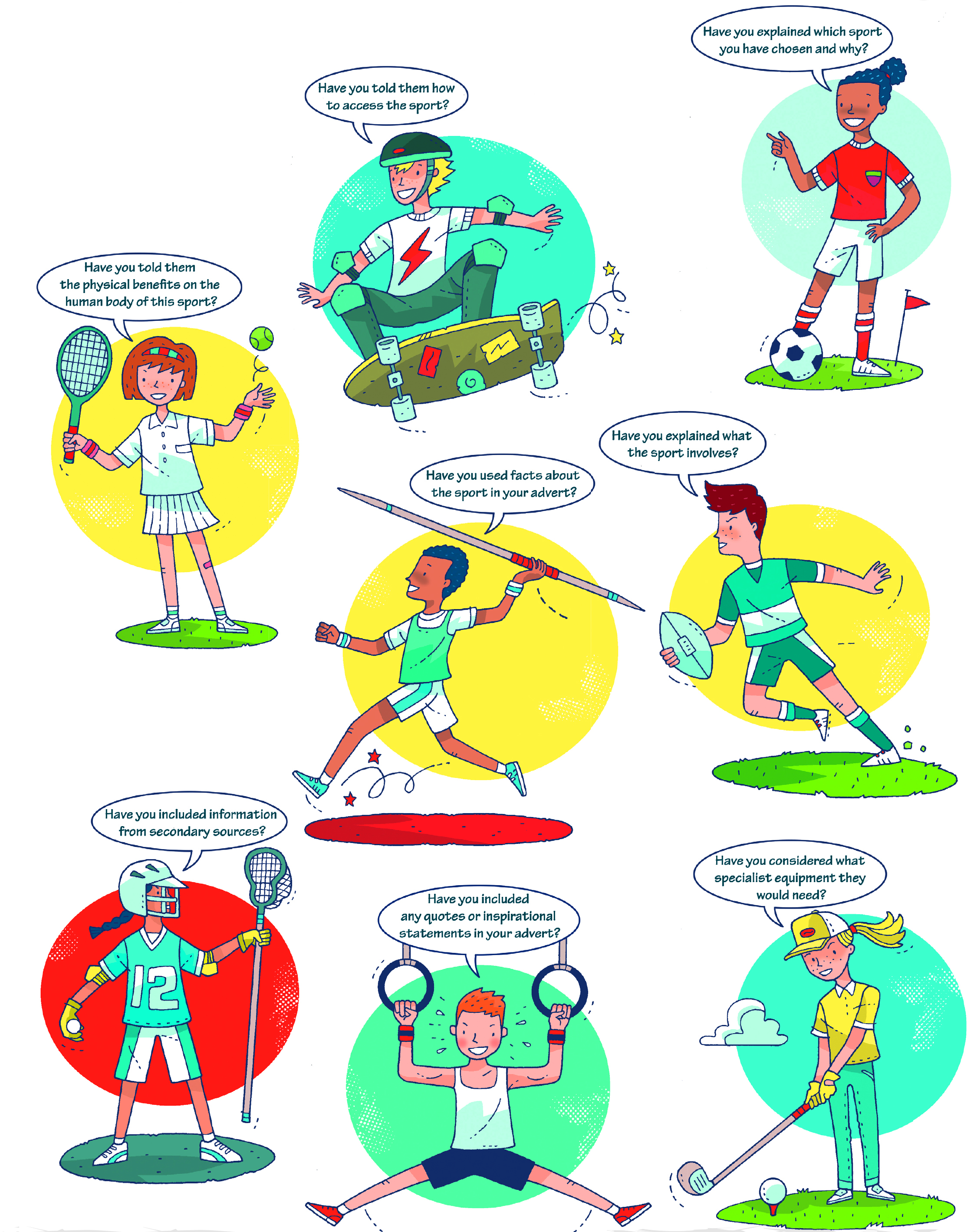 